GIẢI BÀI CHÍNH TẢ TRANG 82 TIẾNG VIỆT 3NGHE VIẾT QUÊ HƯƠNGCâu 1 (trang 82 sgk Tiếng Việt 3): Những chữ nào trong bài chính tả phải viết hoa.Đáp Án:Chữ Quê trong đầu bài và các chữ ở đầu mỗi câu thơ đều phải viết hoa.Câu 2 (trang 82 sgk Tiếng Việt 3): Điền vào chỗ trống et hay oetĐáp Án:Em bé toét miệng cười, mùi khét, cưa xoèn xoẹt, xem xét.Câu 3 (trang 82 sgk Tiếng Việt 3): Viết lời giải các câu đố :Đáp Án:a) Đó là các chữ lá và là (ủi).b) Đó là các chữ: co, cò và cỏ.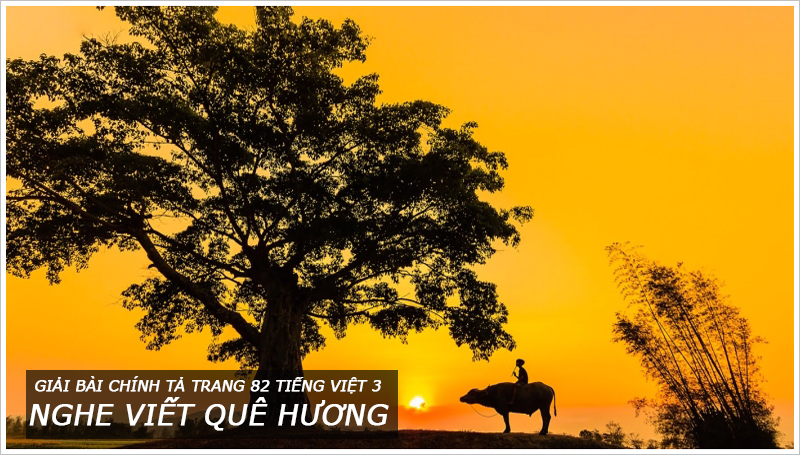 